PNA PROJECT LEADERSHIP 44: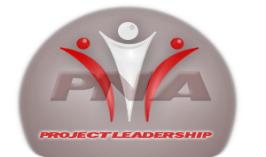 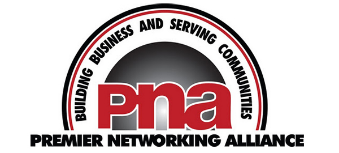 SPONSORSHIP FORMOur goal for this Project Leadership is to instill networking, leadership and life skills that will help teens be successful before, during, and after their middle/high school years, as well as during their college, and post-high school careers.This complimentary seminar series is being organized by: PREMIER NETWORKING ALLIANCE, and SCOTT J. BROOK, PA.This Project Leadership will raise money for the program and its scholarship opportunity SPONSORSHIP PRICES: Major Underwriter - $1,000.00Lead Sponsor - $500.00Featured Sponsor - $250.00Scholarship Sponsor - $100.00Donor- Any Amount ($5.00 - $50.00, plus – IN KIND IS WELCOME)   Company Name:______________________________________________________Contact Name:_______________________________________________________ Company Address: ____________________________________________________Phone:______________________________ Fax:___________________________Company Email:_____________________________________________________Company Web Address:_______________________________________________PLEASE CHECK OFF YOUR SPONSORSHIP LEVEL BELOW: Major Underwriter____ Lead Sponsor_____ Featured Sponsor______Scholarship Sponsor_____ Donor____Signature:____________________________ PLEASE MAKE ALL CHECKS PAYABLE TO PREMIER NETWORKING ALLIANCE. PUT ‘PROJECT LEADERSHIP’ IN THE MEMOAlternatively, you may utilize our:Direct Merchant Link: https://ntcepay.com/link/page/premier-networking-alliance/OO6XY7/pna-project-leadershipORPayPal Link: paypal.me/SJBPNAIn the ‘Notes’ Section, please put: “[Amount] Sponsorship towards Project Leadership 44”FOR SPONSORSHIP INFO:  Please Call Scott Brook at: (954) 757-5551 or send an email to: sbrook@scottjbrookpa.comAlso visit our website for Premier Networking Alliance:  WWW.PNANETWORK.ORG